Vielen Dank, dass du dir unsere Lebenslauf-Vorlage heruntergeladen hast! Bei den einzelnen Stationen im Lebenslauf handelt es sich um Mustertexte, weshalb du die Vorlage mit deinen eigenen Informationen füllen und den Lebenslauf für deine Bewerbung individualisieren solltest.Lösche dazu diese Seite aus diesem Dokument und ergänze den Lebenslauf mit deinen persönlichen Daten. Die Seite kannst du ganz einfach löschen, indem du alle Inhalte auf dieser Seite markierst und die Entfernen-Taste („Entf“) drückst.Wenn du dich beim Erstellen deines Lebenslaufs nicht 100% sicher fühlst, empfehlen wir dir den kostenlosen Bewerbungsgenerator von bewerbung2go. Dieser bietet dir neben verschiedenen Designvorlagen inhaltliche Vorschläge passend zur ausgewählten Jobbeschreibung. Damit kannst du Schritt für Schritt deinen individuellen Lebenslauf erstellen: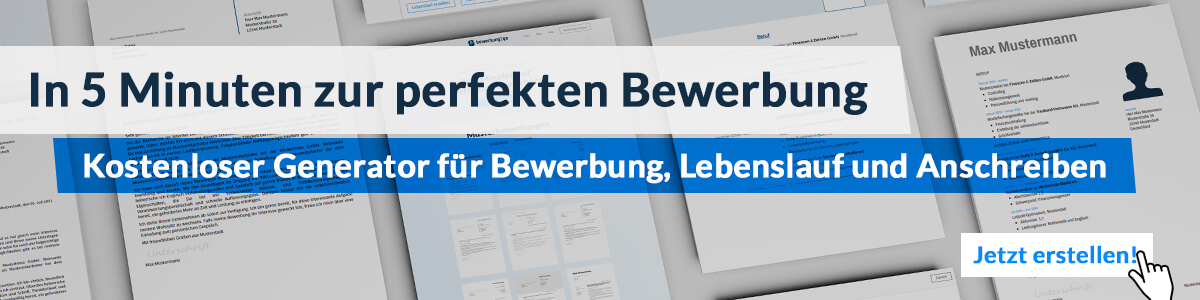 Hier entlang zum kostenlosen Bewerbungsgenerator von bewerbung2goLEBENSLAUF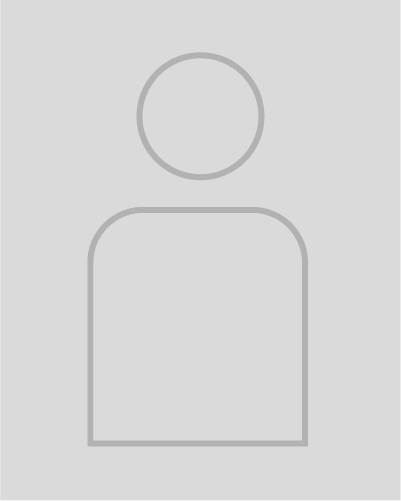 PERSÖNLICHE DATENGeburtsdatum / -ort	23.02.1991 in MusterstadtStaatsangehörigkeit	deutschFamilienstand	ledigBerufserfahrungenseit 05.2010	Gesundheitszentrum, BeispielstadtSport- und FitnesskauffrauTrainertätigkeitenDurchführung von FitnesstestsErstellung individueller TrainingspläneKursleitungenRehabilitationsmaßnahmenKundenberatung rund um das Thema Sport und ErnährungAusbildung08.2007 - 04.2010	Fit und Froh GmbH, MusterstadtAusbildung zur Sport- und FitnesskauffrauAbschluss: Geprüfte Sport- und FitnesskauffrauNote: 1,808.2001 - 06.2007	Realschule Beispiel, MusterstadtAbschluss: Mittlere ReifeNote: 2,0Weiterbildungen2019	Ernährungsberatung2017	Rehabilitations- und Präventionssport2015	Indoor Cycling Instructor2013	HOT IRON® Instructor Weitere Fähigkeiten und KenntnisseSprachkenntnisse	Deutsch, Muttersprache	Englisch, fließend in Wort und SchriftEDV	Shore, HubSpot, Microsoft Word, Excel, PowerPointFührerschein	Klasse B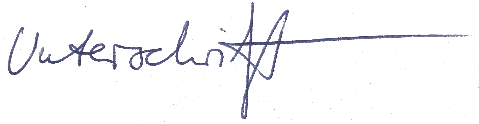 Musterstadt, 16.09.2022Caro Hemd 